Liūdnos prognozės: nusikaltėlių daugėja, nusikalstamumas augawww.skrastas.lt (Šiaulių krašto portalas)2010 m. vasario 3 d.SpausdintiKomentarai (0)Skeptikų prognozės pasitvirtino — nuo 2009-ųjų pradžios kelerius metus šalyje tendencingai mažėjusio nusikalstamumo rodikliai vėl šoko aukštyn. Pernai šalyje nusikalstamų veikų skaičius, palyginti su 2008-aisiais, išaugo iki pusseptinto, o Šiaulių apskrityje — vienuolika procentų.Edita KARKLELIENĖ; edita@skrastas.ltValdo vagys ir sukčiaiPraėjusių metų Šiaulių apskrities VPK nusikalstamų veikų statistika rodo, kad nusikaltimų skaičius išaugo visuose šešiuose apskrities rajonuose ir Šiaulių mieste. Vis dėlto iš daugiau nei šešių tūkstančių pernai apskrityje užregistruotų nusikaltimų didžiausias jų šuolis — Radviliškio, Pakruojo ir Akmenės rajonuose.Stipriai šoko nusikaltimų, kuriuos įvykdė anksčiau teisti asmenys, skaičius. Kone dvigubai išaugo ir sunkių bei labai sunkių nusikaltimų, padaugėjo ir viešosios tvarkos pažeidimų.Pernai tarp Šiaulių apskrities gyventojų, rodo metų statistika, daugiausiai nukentėjusių dėl vagysčių iš patalpų, plėšimų ir sukčiavimų. Per metus vien vagysčių būta daugiau nei pustrečio tūkstančio — daugiausiai Šiaulių mieste ir rajone.Plėšimų apskrityje įvykdyta daugiau nei pustrečio šimto, ir daugiausiai, beveik pusantro šimto, Šiauliuose bei 37 Radviliškio rajone.Tačiau didžiausią nerimą kelia apskrityje nepaliaujamai daugėjantys sukčiavimai — jų išaugo daugiau nei 60-čia procentų — nuo 204 užpernai iki 334 pernai. Sukčiai dažniausiai veikė Šiaulių mieste bei Radviliškio, Joniškio ir Akmenės rajonuose.Krizės akivaizdoje nusikalstami naminės degtinės gamybos ir realizavimo bei netikrų pinigų gamybos ir laikymo verslai tarsi vainikas visiems Šiaulių apskrities nusikaltimams — tokių atvejų, palyginti su 2008 metais, išaugo daugiau nei 80 procentų, daugiausiai — Akmenės ir Kelmės rajonuose.Prošvaistė — menkutėŠiurpioje nusikaltimų statistikoje labai paieškojus galima rasti ir šviesesnių tamsiosios pusės spalvų: kai kurių nusikaltimų, nors ir labai nežymiai, vis dėlto sumažėjo.Nuo dešimties iki septynių sumažėjo išžaginimo atvejų. Žudikų aukomis pernai tapo devyniolika žmonių, tuo tarpu 2008 metais — trys dešimtys.Daugiau nei 60-čia procentų sumažėjo kelių transporto eismo saugumo taisyklių pažeidimų, už kuriuos numatyta baudžiamoji atsakomybė.Iš visų 2009 metais Šiaulių apskrityje padarytų nusikalstamų veikų daugiau nei pusę policijai pavyko atskleisti. Daugiausiai jų atskleidė Šiaulių apskrities VPK ir Akmenės rajono PK pareigūnai.Mažiau pinigų — daugiau nerimoEgidijus Lapinskas, Šiaulių apskrities policijos viršininkas, sakė, kad kriminogeninė situacija Šiaulių apskrityje nors kelia nerimą vis dar yra kontroliuojama ir esą bus daroma viskas, kad tokia ji ir išliktų.Apskrities policijos vadovas pripažino: palyginti su praėjusiais metais vėl gerokai „nuskausmintas“ šiųmetis biudžetas vers gerokai mažinti sąnaudas.„Policijos galimybės ir žmonių saugumas priklausys nuo pinigų, — „Šiaulių kraštui“ sakė E. Lapinskas. — Vis dėlto galiu pažadėti, kad, esant bet kokiems nepritekliams, prioritetu ir šiemet išliks reagavimas į gyventojų skambučius, ketinama suaktyvinti vienkiemiuose gyvenančių žmonių saugumo užtikrinimą.“Policijos vadovas neatmetė prielaidos, kad nusikalstamumas apskrityje, kaip ir visoje šalyje, ir šiais metais greičiausiai ir toliau šoks.Pusę visų nusikaltimų sudaro vagystėsInformatikos ir ryšių departamento prie Vidaus reikalų ministerijos duomenimis, 2009 metais nusikalstamumas Lietuvoje padidėjo 6,6 procento. Palyginti su ankstesniais metais, pernai nusikalstamumas pasiekė 2004 metų lygį. Labiausiai, rodo statistika, jis didėjo Alytaus bei Kauno apskrityse. Šiaulių apskritis pagal pernai įvykdytų nusikalstamų veikų skaičių — ketvirtojoje vietoje.Didžiausią visų užregistruotų nusikaltimų dalį pernai sudarė vagystės 47,6 procento visų įvykdytų nusikaltimų (2008 metais — 49,2 procento, 2007 metais — 46 procento, 2006 metais — 46,8 procento). Daugiausia nusikaltimų užregistruota butuose, kiemuose, gyvenamuosiuose namuose, garažuose, prie bankomatų ir bankuose.Beveik aštuoniais procentais padaugėjo vagysčių iš prekybos vietų bei septyniais procentais išaugo privačios nuosavybės vagysčių.Labiausiai praėjusiais metais išaugo sukčiavimų skaičius — 4 536 (2008 m. — 3 053). Išaugo kreditinio sukčiavimo atvejų — pernai jų užregistruota 118, o 2008-aisiais — 44. Pernai šalyje užregistruotas 121 turto iššvaistymo atvejis (2008 metais — 99). Kone dvigubai išaugo namų gamybos stiprių alkoholinių gėrimų gaminimo atvejų — nuo 462 2008 m. iki 794 pernai.Informatikos ir ryšių departamento duomenys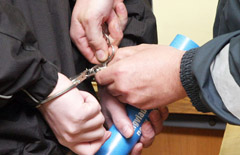 PROGNOZĖ: Nusikalstamumas šalyje ir toliau didėja.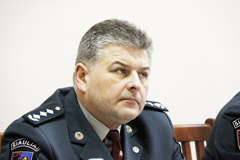 PAŽADAS: Šiaulių apskrities viršininkas Egidijus Lapinskas užtikrino, jog, nepaisant augančio nusikalstamumo, bus daroma viskas, kad gyventojai jaustųsi saugūs.